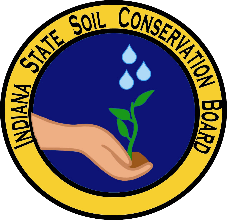 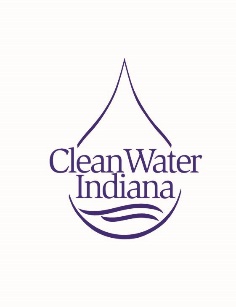 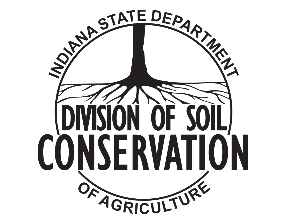 Clean Water IndianaSWCD Led Competitive Grant Application Template*All grant applications must be submitted via the grants management system.Contact InformationGrant ContactsProject InformationBudget InformationLead DistrictAmount RequestedParticipating District(s), if applicableRolePrimary ContactNameEmail AddressPhoneRoleAuthorized Contract SignatoryNameEmail AddressPhoneProject TitleProject DescriptionProvide the specific issue, problem or need that the project will address.Describe each partner and their specific contributions and anticipated match to the project.Describe how the funds will be utilized.What are the primary goals and projected outcomes for the project? What are the primary goals and projected outcomes for the project? Grant Objective 1:Grant Objective 2:Grant Objective 3:Grant Objective 4:Grant Objective 5:Grant Objective 6:Grant Objective 7:Grant Objective 8:Grant Objective 9:Grant Objective 10:Item DescriptionCWI Funds RequestedCash MatchIn Kind Match